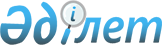 О внесении изменений и дополнений в постановление акимата города Алматы от 7 июля 2011 года N 3/445 "Об утверждении государственного образовательного заказа на подготовку специалистов с техническим и профессиональным образованием на 2011-2012 учебный год"
					
			С истёкшим сроком
			
			
		
					Постановление Акимата города Алматы от 6 декабря 2011 года N 4/1012. Зарегистрировано в Департаменте юстиции города Алматы 29 декабря 2011 года за N 911. Прекращено действие в связи с истечением срока
      В соответствии с Законом Республики Казахстан от 23 января 2001 года "О местном государственном управлении и самоуправлении в Республике Казахстан" и подпунктом 7) пункта 3 статьи 6 Закона  Республики Казахстан от 27 июля 2007 года "Об образовании", акимат города Алматы ПОСТАНОВЛЯЕТ:
      1. Внести в постановление акимата города Алматы "Об утверждении государственного образовательного заказа на подготовку специалистов с техническим и профессиональным образованием на 2011-2012 учебный  год" от 7 июля 2011 года № 3/445 (зарегистрированного в Реестре государственной регистрации нормативных правовых актов за № 898, опубликованного 6 августа 2011 года в газете "Алматы Ақшамы" № 91, 6 августа 2011 года в газете "Вечерний Алматы" № 97) следующее изменение:
      приложение к указанному постановлению изложить в новой редакции, согласно приложению к настоящему постановлению.
      2. Отменить постановление акимата города Алматы от 22 августа 2011 года № 3/557 "О внесении изменения в постановление акимата города Алматы от 7 июля 2011 года № 3/445 "Об утверждении государственного образовательного заказа на подготовку специалистов с техническим и профессиональным образованием на 2011-2012 учебный год".
      3. Управлению образования города Алматы обеспечить размещение данного постановления на интернет ресурсе акимата города Алматы.
      4. Контроль за исполнением данного постановления возложить на заместителя акима города Алматы С. Сейдуманова.
      5. Настоящее постановление вводится в действие по истечении десяти календарных дней со дня его первого официального опубликования. Государственный образовательный заказ на подготовку
специалистов с техническим и профессиональным
образованием на 2011-2012 учебный год
      Примечание: Средняя стоимость расходов на обучение одного специалиста в месяц (тыс. тенге) – 28,6. Стоимость обучения будет изменена в сторону увеличения, в том числе в связи с повышением стипендии и заработной платы.
					© 2012. РГП на ПХВ «Институт законодательства и правовой информации Республики Казахстан» Министерства юстиции Республики Казахстан
				
Аким города Алматы
А. ЕсимовПриложение
к постановлению акимата
города Алматы
от  6 декабря 2011 года № 4/1012
№
Наименование учебного заведения
Код и название
специаль-
ностей
на 2011-2012 год
на 2011-2012 год
на 2011-2012 год
№
Наименование учебного заведения
Код и название
специаль-
ностей
всего уча- щихся
В том числе 
В том числе 
№
Наименование учебного заведения
Код и название
специаль-
ностей
всего уча- щихся
на базе 9 классов (язык обучения)
на базе 11 классов (язык обучения)
1
Государственное коммунальное казенное предприятие "Алматинский государственный казахский  гуманитарно- педагогический колледж № 1"
0101000- Дошкольное воспитание и обучение
50
25 (ка- захский)
25 (ка- захский)
1
Государственное коммунальное казенное предприятие "Алматинский государственный казахский  гуманитарно- педагогический колледж № 1"
0105000- Начальное  образование
75
75 (ка- захский)
1
Государственное коммунальное казенное предприятие "Алматинский государственный казахский  гуманитарно- педагогический колледж № 1"
0510000- Делопроизвод- ство и архивоведение (по отраслям и областям применения)
25
25 (ка- захский)
1
Государственное коммунальное казенное предприятие "Алматинский государственный казахский  гуманитарно- педагогический колледж № 1"
0512000- Переводческое дело
25
25 (ка- захский)
1
Государственное коммунальное казенное предприятие "Алматинский государственный казахский  гуманитарно- педагогический колледж № 1"
Итого:
175
150 (ка- захский)
25 (ка- захский)
2
Государственное коммунальное казенное предприятие "Алматинский государственный гуманитарно- педагогический колледж № 2"
0101000- Дошкольное  воспитание и обучение
50
50 (рус- ский)
2
Государственное коммунальное казенное предприятие "Алматинский государственный гуманитарно- педагогический колледж № 2"
0105000- Начальное  образование
100
50 (ка- захский)
50 (рус- ский)
2
Государственное коммунальное казенное предприятие "Алматинский государственный гуманитарно- педагогический колледж № 2"
0512000- Переводческое дело (по видам)
25
25 (рус- ский)
2
Государственное коммунальное казенное предприятие "Алматинский государственный гуманитарно- педагогический колледж № 2"
Итого:
175
50 (ка- захский)
125 (рус- ский)
3
Государственное коммунальное казенное предприятие "Алматинский государственный колледж сервиса и технологий"
0506000- Парикмахерское искусство и декоративная косметика
63
25 (ка- захский)
25 (рус- ский)
13 (спе- циальная группа)
3
Государственное коммунальное казенное предприятие "Алматинский государственный колледж сервиса и технологий"
0507000- Организация обслуживания  гостиничных хозяйств 
25
25 (русский)
3
Государственное коммунальное казенное предприятие "Алматинский государственный колледж сервиса и технологий"
1211000- Швейное производство и моделирование одежды
87
25 (рус- ский)
25 (ка- захский)
12 (спе- циальная группа)
25 (ка- захский)
3
Государственное коммунальное казенное предприятие "Алматинский государственный колледж сервиса и технологий"
1304000- Вы- числительная техника и программное обеспечение (по видам)
50
25 (ка- захский)
25 (рус- ский)
3
Государственное коммунальное казенное предприятие "Алматинский государственный колледж сервиса и технологий"
051800- Учет и аудит (по отраслям)
50
50 (ка- захский)
3
Государственное коммунальное казенное предприятие "Алматинский государственный колледж сервиса и технологий"
Итого:
275
100 (ка- захский) 
125 (рус- ский)
25 (спе- циальная группа)
25 (ка- захский)
4
Государственное коммунальное казенное предприятие "Алматинский государственный колледж новых технологий" 
1201000- Техническое обслуживание, ремонт и эксплуатация автотранспорт- ных средств
75
25 (ка- захский)
50 (рус- ский)
4
Государственное коммунальное казенное предприятие "Алматинский государственный колледж новых технологий" 
1310000- Техническая эксплуатация транспортного радиоэлек- тронного оборудования (по видам транспорта)
50
50 (рус- ский)
4
Государственное коммунальное казенное предприятие "Алматинский государственный колледж новых технологий" 
1211000- Швейное производство и моделирование одежды
50
50 (рус- ский)
4
Государственное коммунальное казенное предприятие "Алматинский государственный колледж новых технологий" 
0515000- Менеджмент (по отраслям и областям применения)
50
25 (ка- захский)
25 (рус- ский)
4
Государственное коммунальное казенное предприятие "Алматинский государственный колледж новых технологий" 
Итого:
225
50 (ка- захский)
175 (рус- ский)
5
Государст- венное коммунальное казенное предприятие "Алматинский государст- венный политехнический колледж"
1014000- Технология машинострое- ния (по видам)
25
25 (рус- ский)
5
Государст- венное коммунальное казенное предприятие "Алматинский государст- венный политехнический колледж"
1304000- Вы- числительная  техника и программное обеспечение
275
200 (ка- захский)
50 (рус- ский)
25 (спе- циальная группа)
5
Государст- венное коммунальное казенное предприятие "Алматинский государст- венный политехнический колледж"
1306000- Радио- электроника и связь (по видам)
75
50 (ка- захский)
25 (рус- ский)
5
Государст- венное коммунальное казенное предприятие "Алматинский государст- венный политехнический колледж"
1305000- Ин- формационные системы
25
25 (рус- ский)
5
Государст- венное коммунальное казенное предприятие "Алматинский государст- венный политехнический колледж"
0518000- Учет и аудит (по отраслям)
50
25 (ка- захский)
25 (рус- ский)
5
Государст- венное коммунальное казенное предприятие "Алматинский государст- венный политехнический колледж"
Итого:
450
275 (ка- захский)
150 (рус- ский)
25 (спе- циальная группа)
6
Государст- венное коммунальное казенное предприятие "Алматинский государст- венный колледж энергетики и электронных технологий"
0901000-  Электрообо- рудование электро- станций, подстанций и сетей (по видам)
125
100 (ка- захский)
25 (рус- ский)
6
Государст- венное коммунальное казенное предприятие "Алматинский государст- венный колледж энергетики и электронных технологий"
0906000- Теплоэнер- гетические, теплофикацион- ные котельные  установки тепловых электрических станций
50
25 (ка- захский)
25 (рус- ский)
6
Государст- венное коммунальное казенное предприятие "Алматинский государст- венный колледж энергетики и электронных технологий"
1310000- Техническая эксплуатация транспорта радиоэлектрон- ного оборудования (по видам транспорта)
75
50 (ка- захский)
25 (рус- ский)
6
Государст- венное коммунальное казенное предприятие "Алматинский государст- венный колледж энергетики и электронных технологий"
0515000- Менеджмент (по отраслям и областям применения)
50
25 (ка- захский)
25 (рус- ский)
6
Государст- венное коммунальное казенное предприятие "Алматинский государст- венный колледж энергетики и электронных технологий"
Итого:
300
200 (ка- захский)
100 (рус- ский)
7
Государственное коммунальное казенное предприятие "Алматинский  государственный бизнес колледж"
051800- Учет и аудит (по отраслям)
75
25 (ка- захский)
25 (рус- ский)
25 (ка- захский)
7
Государственное коммунальное казенное предприятие "Алматинский  государственный бизнес колледж"
0515000- Менеджмент (в торговле)
75
25 (ка- захский)
25 (рус- ский)
25 (рус- ский)
7
Государственное коммунальное казенное предприятие "Алматинский  государственный бизнес колледж"
0513000- Маркетинг (по отраслям)
50
25 (ка- захский)
25 (рус- ский)
7
Государственное коммунальное казенное предприятие "Алматинский  государственный бизнес колледж"
1226000- Технология и организация производства продукции предприятий питания
50
25 (ка- захский)
25 (рус- ский)
7
Государственное коммунальное казенное предприятие "Алматинский  государственный бизнес колледж"
1219000-  Хлебопекарное, макаронное и кондитерское производство
25
25 (рус- ский)
7
Государственное коммунальное казенное предприятие "Алматинский  государственный бизнес колледж"
1304000- Вычислительная  техника и программное обеспечение
50
25 (ка- захский)
25 (рус- ский)
7
Государственное коммунальное казенное предприятие "Алматинский  государственный бизнес колледж"
Итого:
325
125 (ка- захский)
150 (рус- ский)
25 (ка- захский)
25 (рус- ский)
8
Государственное коммунальное казенное предприятие "Алматинский государственный колледж  технологии и менеджмента"
0508000- Организация питания
125
50 (рус- ский)
50 (ка- захский)
25 (рус- ский)
8
Государственное коммунальное казенное предприятие "Алматинский государственный колледж  технологии и менеджмента"
1225000- Производство мяса и мясных продуктов (по видам)
25
25 (рус- ский)
8
Государственное коммунальное казенное предприятие "Алматинский государственный колледж  технологии и менеджмента"
0507000- Организация обслуживания гостиничных хозяйств
25
25 (рус- ский)
8
Государственное коммунальное казенное предприятие "Алматинский государственный колледж  технологии и менеджмента"
1219000-  Хлебопекарное, макаронное и кондитерское производство
25
25 (рус- ский)
Итого:
200
125 (рус- ский)
50 (ка- захский)
25 (рус- ский)
9
Государст- венное коммунальное казенное предприятие "Алматинский  государст- венный колледж транспорта и коммуникации"
1303000- Автоматика, телемеханика и управление движением на железнодо- рожном транспорте
25
25 (ка- захский)
9
Государст- венное коммунальное казенное предприятие "Алматинский  государст- венный колледж транспорта и коммуникации"
0904000- Элект- роснабжение, эксплуатация, техническое обслуживание и ремонт элек- тротехнических систем железных дорог
25
25 (рус- ский)
9
Государст- венное коммунальное казенное предприятие "Алматинский  государст- венный колледж транспорта и коммуникации"
1409000- Строительство железных дорог, путь и путевое хозяйство
50
25 (ка- захский)
25 (рус- ский)
9
Государст- венное коммунальное казенное предприятие "Алматинский  государст- венный колледж транспорта и коммуникации"
1203000- Организация перевозок и управление движением на железнодорожном транспорте 
50
25 (ка- захский)
25 (рус- ский)
9
Государст- венное коммунальное казенное предприятие "Алматинский  государст- венный колледж транспорта и коммуникации"
1108000-  Эксплуатация, ремонт и техническое обслуживание подвижного состава железных дорог (по видам)
75
25 (ка- захский)
50 (рус- ский)
9
Государст- венное коммунальное казенное предприятие "Алматинский  государст- венный колледж транспорта и коммуникации"
Итого:
225
100 (ка- захский)
125 (рус- ский)
10
Государственное коммунальное казенное предприятие "Медицинский колледж"
0302000- Сестринское дело
125
25 (ка- захский)
75 (ка- захский)
25 (русский)
10
Государственное коммунальное казенное предприятие "Медицинский колледж"
0301000- Лечебное дело
100
25 (ка- захский)
25 (рус- ский)
50 (ка- захский)
10
Государственное коммунальное казенное предприятие "Медицинский колледж"
0305000- Лабораторная диагностика
25
25 (ка- захский)
10
Государственное коммунальное казенное предприятие "Медицинский колледж"
Итого:
250
75 (ка- захский)
25 (рус- ский)
125 (ка- захский)
25 (рус- ский)
11
Товарищество с ограниченной ответственностью "Алматинский колледж строительства и менеджмента"
1401000- Строительство и эксплуатация зданий и сооружений
25
25 (рус- ский)
11
Товарищество с ограниченной ответственностью "Алматинский колледж строительства и менеджмента"
1405000- Монтаж и эксплуатация оборудования  и систем газоснабжения
25
25 (рус- ский)
Итого:
50
50 (рус- ский)
12
Учреждение "Алматинский индустриальный колледж"
1201000- Техническое обслуживание, ремонт и эксплуатация автотранспорт- ных средств
50
25 (ка- захский)
25 (рус- ский)
12
Учреждение "Алматинский индустриальный колледж"
0911000- Техническая эксплуатация, обслуживание и ремонт элек- трического и электромеха- нического оборудования
50
25 (ка- захский)
25 (рус- ский)
12
Учреждение "Алматинский индустриальный колледж"
1304000- Вычислительная техника и программное обеспечение (по видам)
50
25 (ка- захский)
25 (рус- ский)
12
Учреждение "Алматинский индустриальный колледж"
1202000- Организация перевозок и управление движением на транспорте (по отраслям)
50
25 (ка- захский)
25 (рус- ский)
12
Учреждение "Алматинский индустриальный колледж"
051800- Учет и аудит (по отраслям)
50
25 (ка- захский)
25 (рус- ский)
Итого:
250
125 (казахский)
125 (русский)
13
Негосударствен- ное некоммерческое учреждение Казахско- Американского Университета "Алматинский колледж связи"
1306000- Радио- электроника и связь
25
25 (рус- ский)
13
Негосударствен- ное некоммерческое учреждение Казахско- Американского Университета "Алматинский колледж связи"
1309000- Оптическое и электронное оборудование
50
25 (ка- захский)
25 (рус- ский)
13
Негосударствен- ное некоммерческое учреждение Казахско- Американского Университета "Алматинский колледж связи"
Итого:
75
25 (ка- захский)
50 (рус- ский)
14
Учреждение "Казахский университет путей сообщения"
1303000- Автоматика, телемеханика и управление движением на железнодорожном транспорте
50
25 (ка- захский)
25 (рус- ский)
14
Учреждение "Казахский университет путей сообщения"
1202000- Организация перевозок и управление движением на транспорте (по отраслям)
50
25 (ка- захский)
25 (рус- ский)
14
Учреждение "Казахский университет путей сообщения"
1304000- Вычислительная техника и программное обеспечение (по видам)
50
25 (ка- захский)
25 (рус- ский)
14
Учреждение "Казахский университет путей сообщения"
1107000- Техническая эксплуатация подъемно- транспортных, дорожных машин и оборудования
25
25 (ка- захский)
14
Учреждение "Казахский университет путей сообщения"
0904000- Электро- снабжение, эксплуатация, техническое обслуживание и ремонт элек- тротехнических систем железных дорог
25
25 (рус- ский)
14
Учреждение "Казахский университет путей сообщения"
1409000- Строительство железных дорог, путь и путевое хозяйство
50
25 (ка- захский)
25 (рус- ский)
14
Учреждение "Казахский университет путей сообщения"
1108000- Эксплуатация, ремонт и техническое обслуживание подвижного состава железных дорог
50
25 (ка- захский)
25 (рус- ский)
Итого:
300
150 (ка- захский)
150 (рус- ский)
15
Алматинский финансово- правовой и технологический колледж
1226000- Технология и организация производства продукции предприятий питания
50
25 (ка- захский)
25 (рус- ский)
15
Алматинский финансово- правовой и технологический колледж
1304000- Вычислительная техника и программное обеспечение
25
25 (рус- ский)
15
Алматинский финансово- правовой и технологический колледж
Итого:
75
25 (ка- захский)
50 (рус- ский)
16
Акционерное общество "Алматинский технологический университет"
1218000- Производство пищевых продуктов
25
25 (рус- ский)
16
1219000- Хлебопекарное, макаронное и кондитерское производство
25
25 (рус- ский)
16
1226000- Технология и организация производства продукции предприятий питания
50
25 (ка- захский)
25 (рус- ский)
16
Итого:
100
75 (ка- захский)
25 (рус- ский)
Итого по колледжам:
3450
3000
450
17
Государственное учреждение "Профессиональ- ный лицей № 1"
0510000- Дело- производство и архивоведение 
50
50 (ка- захский)
17
Государственное учреждение "Профессиональ- ный лицей № 1"
1304000- Вычислительная техника и программное обеспечение
125
50 (ка- захский)
50 (рус- ский)
25 (рус- ский)
17
Государственное учреждение "Профессиональ- ный лицей № 1"
0507000- Организация обслуживания гостиничного хозяйства
75
75 (рус- ский)
17
Государственное учреждение "Профессиональ- ный лицей № 1"
0508000- Организация питания
50
50 (рус- ский)
17
Государственное учреждение "Профессиональ- ный лицей № 1"
Итого:
300
100 (ка- захский)
175 (рус- ский)
25 (рус- ский)
18
Государственное учреждение "Про- фессиональный лицей № 3"
1211000- Швейное производство и  моделирование одежды
100
25 (рус- ский)
50 (ка- захский)
25 (ка- захский)
18
Государственное учреждение "Про- фессиональный лицей № 3"
0506000- Парикмахерское искусство декоративная косметика
125
75 (рус- ский)
25 (ка- захский)
25 (рус- ский)
18
Государственное учреждение "Про- фессиональный лицей № 3"
1304000- Вычислительная техника и программное обеспечение
50
25 (рус- ский)
25 (ка- захский)
18
Государственное учреждение "Про- фессиональный лицей № 3"
0508000- Организация питания
25
25 (рус- ский)
18
Государственное учреждение "Про- фессиональный лицей № 3"
Итого:
300
100 (ка- захский)
150 (рус- ский)
25 (рус- ский)
25 (ка- захский)
19
Государственное учреждение "Профессио- нальный лицей № 4"
1114000- Сварочное дело(по отраслям)
50
25 (ка- захский)
25 (рус- ский)
19
Государственное учреждение "Профессио- нальный лицей № 4"
1401000- Строительство и эксплуатация зданий и сооружений
25
25 (рус- ский)
19
Государственное учреждение "Профессио- нальный лицей № 4"
1414000- Мебельное производство
25
25 (рус- ский)
19
Государственное учреждение "Профессио- нальный лицей № 4"
0402000- Дизайн (по профилю)
25
25 (рус- ский)
19
Государственное учреждение "Профессио- нальный лицей № 4"
1119000- Холодильно- компрессорные машины и установки
25
25 (рус- ский)
19
Государственное учреждение "Профессио- нальный лицей № 4"
1201000- Техническое обслуживание и ремонт  эксплуатация автотранспорт- ных средств
50
25 (ка- захский)
25 (рус- ский)
19
Государственное учреждение "Профессио- нальный лицей № 4"
0502000- Обслуживание и ремонт теле- коммуникацион- ного оборудования
25
25 (рус- ский)
19
Государственное учреждение "Профессио- нальный лицей № 4"
0510000- Дело- производство и архивоведение
25
25 (ка- захский)
19
Государственное учреждение "Профессио- нальный лицей № 4"
0518000- Учет и аудит
50
25 (рус- ский)
25 (рус- ский)
19
Государственное учреждение "Профессио- нальный лицей № 4"
0512000- Маркетинг
25
25 (рус- ский)
Итого:
325
75 (ка- захский)
225 (рус- ский)
25 (рус- ский)
20
Государственное учреждение "Про- фессиональный лицей № 5"
1227000- Печатное производство
275
125 (ка- захский)
75 (рус- ский)
50 (ка- захский)
25 (рус- ский)
20
Государственное учреждение "Про- фессиональный лицей № 5"
0513000- Маркетинг
25
25 (рус- ский )
20
Государственное учреждение "Про- фессиональный лицей № 5"
Итого:
300
125 (ка- захский)
75 (рус- ский)
50 (рус- ский)
50 (ка- захский)
21
Государственное учреждение "Про- фессиональный лицей № 6"
1201000- Техническое обслуживание и ремонт,  эксплуатация автотранспорт- ных средств
350
75 (ка- захский)
200 (рус- ский)
25 (ка- захский)
50 (рус- ский)
21
Государственное учреждение "Про- фессиональный лицей № 6"
1202000- Организация перевозок и управление движением на транспорте
25
25 (рус- ский)
21
Государственное учреждение "Про- фессиональный лицей № 6"
1304000- Вычислительная техника и программное обеспечение
25
25 (рус- ский)
21
Государственное учреждение "Про- фессиональный лицей № 6"
Итого:
400
75 (ка- захский)
200 (рус- ский)
25 (ка- захский) 
100 (рус- ский)
22
Государственное учреждение "Про- фессиональный лицей № 7"
1401000- Строительство и эксплуатация зданий и сооружений
100
50 (рус- ский)
25 (ка- захский)
25 (рус- ский)
22
Государственное учреждение "Про- фессиональный лицей № 7"
0413000- Декоративно- прикладное искусство и народные промыслы
25
25 (ка- захский)
22
Государственное учреждение "Про- фессиональный лицей № 7"
1201000- Техническое обслуживание и ремонт эксплуатация автотранс- портных средств
50
50 (рус- ский)
22
Государственное учреждение "Про- фессиональный лицей № 7"
1114000- Сварочное дело
125
50 (рус- ский)
50 (ка- захский)
25 (рус- ский)
22
Государственное учреждение "Про- фессиональный лицей № 7"
Итого:
300
100 (ка- захский)
150 (рус- ский)
50 (рус- ский)
23
Государственное учреждение "Про- фессиональный  лицей № 8"
1201000- Техническое обслуживание и ремонт эксплуатация автотранс- портных средств
25
25 (рус- ский)
23
Государственное учреждение "Про- фессиональный  лицей № 8"
1211000- Швейное производство и моделирование одежды
105
50 (ка- захский)
30 (рус- ский)
25 (ка- захский)
23
Государственное учреждение "Про- фессиональный  лицей № 8"
1503000- Рас- тениеводство
25
25 (рус- ский)
23
Государственное учреждение "Про- фессиональный  лицей № 8"
1304000- Вычислительная техника и программное обеспечение
100
50 (ка- захский)
25 (рус- ский)
25 (ка- захский)
23
Государственное учреждение "Про- фессиональный  лицей № 8"
1401000- Строительство и эксплуатация зданий и сооружений
30
30 (рус- ский)
23
Государственное учреждение "Про- фессиональный  лицей № 8"
0509000- Обувное дело
15
15 (рус- ский)
23
Государственное учреждение "Про- фессиональный  лицей № 8"
Итого:
300
100 (ка- захский)
150 (рус- ский)
50 (ка- захский)
24
Государственное учреждение "Про- фессиональный  лицей № 9"
1307000- Эксплуатация линейных сооружений электросвязи и проводного вещения
100
50 (ка- захский)
25 (рус- ский)
25 (ка- захский)
24
Государственное учреждение "Про- фессиональный  лицей № 9"
1306000- Ра- диоэлектроника и связь
75
25 (ка- захский)
25 (рус- ский)
25 (ка- захский)
24
Государственное учреждение "Про- фессиональный  лицей № 9"
1115000- Электро- механическое оборудование в промышленности
25
25 (рус- ский)
24
Государственное учреждение "Про- фессиональный  лицей № 9"
1109000- Токарное дело и металло- обработка
50
25 (ка- захский)
25 (рус- ский)
24
Государственное учреждение "Про- фессиональный  лицей № 9"
1112000- Эксплуатация машин и оборудования промышленности
50
25 (рус- ский)
25 (ка- захский)
24
Государственное учреждение "Про- фессиональный  лицей № 9"
1201000- Техническое обслуживание и ремонт эксплуатация автотранс- портных средств
50
25 (ка- захский)
25 (рус- ский)
24
Государственное учреждение "Про- фессиональный  лицей № 9"
1114000- Сварочное дело
25
25 (рус- ский)
24
Государственное учреждение "Про- фессиональный  лицей № 9"
Итого:
375
125 (ка- захский)
175 (рус- ский)
75 (ка- захский)
25
Государственное учреждение "Про- фессиональный лицей  № 10"
1201000- Техническое обслуживание и ремонт эксплуатация автотранс- портных средств
50
25 (ка- захский)
25 (рус- ский)
25
Государственное учреждение "Про- фессиональный лицей  № 10"
1401000- Строительство и эксплуатация зданий и сооружений
50
50 (рус- ский
25
Государственное учреждение "Про- фессиональный лицей  № 10"
1414000- Мебельное производство
50
25 (ка- захский)
25 (рус- ский)
25
Государственное учреждение "Про- фессиональный лицей  № 10"
1403000- Монтаж и эксплуатация внутренних санитарно- технических устройств, вентиляции и инженерных систем
50
25 (ка- захский)
25 (рус- ский)
25
Государственное учреждение "Про- фессиональный лицей  № 10"
0910000-Элек- трическое и электроме- ханическое оборудование
50
25 (рус- ский)
25 (рус- ский)
25
Государственное учреждение "Про- фессиональный лицей  № 10"
1114000- Сварочное дело
50
25 (ка- захский)
25 (рус- ский)
25
Государственное учреждение "Про- фессиональный лицей  № 10"
1304000- Вычислительная техника и программное обеспечение
50
25 (ка- захский)
25 (рус- ский)
25
Государственное учреждение "Про- фессиональный лицей  № 10"
Итого:
350
125 (ка- захский)
200 (рус- ский)
25(рус- ский)
26
Государственное учреждение "Профес- сиональный лицей № 11"
1114000- Сварочное дело
25
25 (ка- захский)
26
Государственное учреждение "Профес- сиональный лицей № 11"
1201000- Техническое обслуживание и ремонт эксплуатация автотранс- портных средств
75
50 (ка- захский)
25 (рус- ский)
26
Государственное учреждение "Профес- сиональный лицей № 11"
1304000- Вычислительная техника и программное обеспечение
25
25 (ка- захский)
26
Государственное учреждение "Профес- сиональный лицей № 11"
0402000- Дизайн (по профилю)
25
25 (рус- ский)
26
Государственное учреждение "Профес- сиональный лицей № 11"
0910000- Электрическое и электро- механическое оборудование
50
25 (ка- захский) 
25 (рус- ский)
26
Государственное учреждение "Профес- сиональный лицей № 11"
Итого:
200
125 (ка- захский)
75 (рус- ский)
27
Профессиональный лицей при Алматинском государственном колледже транспорта и коммуникаций
1108000- Эксплуатация, ремонт и техническое обслуживание подвижного состава железных дорог
25
25 (рус- ский)
27
Профессиональный лицей при Алматинском государственном колледже транспорта и коммуникаций
Итого:
25
25 (рус- ский)
28
Государственное учреждение "Про- фессиональная школа № 02"
1109000- Токарное дело и метал- лообработка
50
50 (рус- ский)
28
Государственное учреждение "Про- фессиональная школа № 02"
1112000- Эксплуатация машин и оборудования промышленности
25
25 (рус- ский)
28
Государственное учреждение "Про- фессиональная школа № 02"
1304000- Вычислительная техника и программное обеспечение
25
25 (рус- ский)
28
Государственное учреждение "Про- фессиональная школа № 02"
1401000- Строительство и эксплуатация зданий и сооружений
50
50 (рус- ский)
28
Государственное учреждение "Про- фессиональная школа № 02"
Итого:
150
150 (рус- ский)
28
Государственное учреждение "Про- фессиональная школа № 02"
Итого по про- фессиональным лицеям:
3325
2800
525
Всего по колледжам и профес- сиональным лицеям:
6775
5800
975